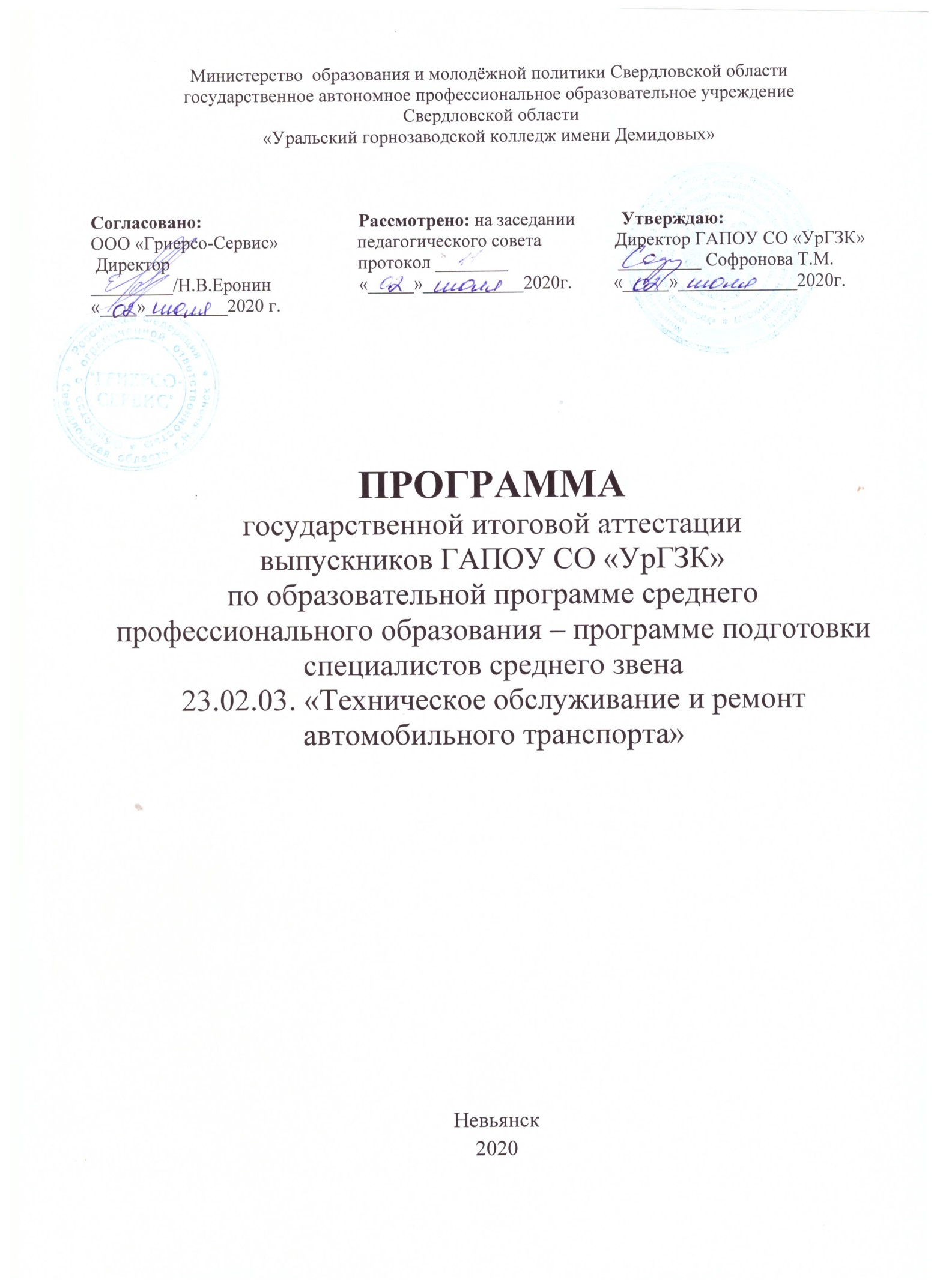 СОДЕРЖАНИЕПояснительная записка1.1.Государственная итоговая  аттестация (далее- ГИА) выпускников по  специальности «Техническое обслуживание и ремонт автомобильного транспорта» в государственном бюджетном профессиональном образовательном учреждении Свердловской области  «Уральский горнозаводской колледж имени Демидовых» (далее – колледж) проводится на основании следующих нормативных документов:Федеральный закон Российской Федерации  от 29 декабря 2012г №273-ФЗ «Об образовании в Российской Федерации;«Закон об образовании в Свердловской области» от 15 июля 2013г. №78-ОЗ;Устав ГАПОУ СО «УрГЗК»;Федеральный государственный образовательный стандарт среднего  профессионального образования по специальности  «Техническое обслуживание и ремонт автомобильного транспорта» Порядок проведения государственной итоговой аттестации по образовательным программам среднего профессионального образования, утверждённый приказом Министерства образования и науки Российской Федерации от 16 августа 2013 года № 968;Приказ Министерства образования и науки РФ от 31 января 2014 г. № 74 “О внесении изменений в Порядок проведения государственной итоговой аттестации по образовательным программам среднего профессионального образования, утвержденный приказом Министерства образования и науки Российской Федерации от 16 августа 2013 г. № 968”;Приказ Министерства образования и науки Российской Федерации от 17 ноября 2017 года № 1135 «О внесении изменений в Порядок проведения государственной итоговой аттестации по образовательным программам среднего профессионального образования, утверждённый приказом Министерства образования и науки Российской Федерации от 16 августа 2013 года № 968;Порядок проведения государственной итоговой аттестации по образовательным  программам среднего профессионального образования в ГАПОУ СО «УрГЗК» (утв. приказом ГАПОУ СО «УрГЗК» № _____ от___________ г.),Приказ ГАПОУ СО «УрГЗК»  № ____ от _____ «О внесении изменений в Порядок  проведения государственной итоговой аттестации по образовательным программам среднего профессионального образования в ГАПОУ СО «УрГЗК»(утв. приказом ГАПОУ СО «УрГЗК» № _____ от _________ г.),Положение о выпускной квалификационной  работе  выпускников ГАПОУ СО «УрГЗК» образовательных программ среднего профессионального образования – программ подготовки специалистов среднего звена;Приказ ГАПОУ СО «УрГЗК»   № ___  от _______ г. «О подготовке к ГИА по образовательным программам среднего профессионального образования»;– Программа контроля организации, экспертизы условий и результатов государственной итоговой аттестации выпускников ГАПОУ СО «УрГЗК» по образовательным программам среднего профессионального образования в ________уч.году (утверждённая приказом директора ГАПОУ СО «УрГЗК).1.2. Государственная итоговая аттестация – это процесс выявления  уровня  образованности выпускников в соответствии с требованиями федерального государственного образовательного стандарта среднего  профессионального образования по специальности 23.02.03 «Техническое обслуживание и ремонт автомобильного транспорта» на основе освоения обязательного  минимума содержания  основной образовательной программы.Государственная итоговая аттестация по  программе подготовки специалистов среднего звена 23.02.03 «Техническое обслуживание и ремонт автомобильного транспорта» представляет собой процесс оценивания уровня образования и квалификации выпускников колледжа  независимо от форм получения образования на основе  требований федерального  государственного образовательного стандарта среднего профессионального образования по специальности  23.02.03 «Техническое обслуживание и ремонт автомобильного транспорта» и завершается выдачей документа государственного образца об уровне образования и квалификации.1.3. Целью проведения государственной итоговой аттестации  является определение соответствия результатов освоения обучающимися образовательной программы  среднего профессионального образования «Техническое обслуживание и ремонт автомобильного транспорта»  требованиям  ФГОС СПО по специальности «Техническое обслуживание и ремонт автомобильного транспорта».Задачи, стоящие перед организаторами государственной итоговой аттестации: разработать комплект оценочных средств для государственной итоговой аттестации по специальности «Техническое обслуживание и ремонт автомобильного транспорта»,организовать процедуру проведения  государственной итоговой аттестации при выполнении выпускной квалификационной работы.               1.4. Предметом государственной итоговой аттестации выпускника ГАПОУ  СО «УрГЗК» по специальности  «Техническое обслуживание и ремонт автомобильного транспорта» в соответствии с требованиями к уровню подготовки выпускников  является оценка качества подготовки выпускников, которая  осуществляется в двух основных направлениях:- оценка уровня освоения дисциплин;- оценка общих и профессиональных  компетенций обучающихся.1.5. Оценка квалификации выпускников осуществляется при участии работодателя  ООО «УралТрансПетролиум», ООО  «Гриерсо- Сервис».1.6. Формой  государственной итоговой  аттестации по основной образовательной программе «Техническое обслуживание и ремонт автомобильного транспорта» является защита  выпускной квалификационной работы.Вид  выпускной квалификационной работы  – дипломный проект.  Объём времени на подготовку и проведение  государственной итоговой аттестации установлен ФГОС СПО – 6 недель, в том числе  4 недели отведены на подготовку выпускной квалификационной работы и 2 недели  на защиту выпускной квалификационной работы.Сроки проведения государственной итоговой аттестации1) Подготовительно-организационная часть –  сентябрь-декабрь  2020 г.;разработка  фонда оценочных средств - до декабря 2020 г.;ознакомление  студентов с Программой  государственной итоговой аттестации –___.12.2020 г.,2) Выполнение  выпускной квалификационной работы____________ г.,3) Предварительная защита выпускной квалификационной  работы  – _______ г.4)Защита выпускной квалификационной  работы – ________________.2.Организация разработки тематики  выпускных квалификационных работ2.1. Тематика выпускной квалификационной работы  соответствует  содержанию профессиональных  модулей ПМ 01.«Техническое обслуживание и ремонт автотранспорта»,  ПМ 02 «Организация деятельности коллектива исполнителей».   Темы  определяются по согласованию с работодателем ООО «УралТрансПетролиум», ООО «Гриерсо- Сервис».Выпускнику предоставляется право выбора темы выпускной  квалификационной работы из предложенного перечня тем, рассмотренного на педагогическом  совете  колледжа. Выпускник имеет право предложить на рассмотрение педагогическому  совету собственную тему  выпускной квалификационной работы, предварительно согласованную с работодателем.2.2. Тематика  выпускных квалификационных работы  основывается  на обобщении  результатов выполненного ранее обучающимися курсового проектапо профессиональному модулю ПМ 01.«Техническое обслуживание и ремонт автотранспорта», ПМ 02 «Организация деятельности коллектива исполнителей».Тематика  выпускных квалификационных работ  представлена в приложении № 1.2.3. За 6 месяцев до начала ГИА обучающийся знакомится с программой ГИА по ОПОП(в т.ч. с темами выпускной квалификационной работы) (далее – ВКР) – 15декабря 2020 года.2.4.Руководитель дипломной работы составляет протокол ознакомления обучающего с программой  государственной итоговой аттестации по специальности «Техническое обслуживание и ремонт автомобильного транспорта» и темами выпускных квалификационных работ (приложение 2) (далее- ВКР).2.4.Обучающемуся предоставляется право обсудить и скорректировать тему ВКР с преподавателем, ведущим учебную дисциплину, междисциплинарный курс, профессиональный модуль, практику (учебную/производственную), социальным партнером колледжа и дать утвердительный ответ руководителю ВКР в срок до 1 апреля 2020 года.2.5.Если тема ВКР предложена самим обучающимся,  то к тематике прикладывается письменное обоснование целесообразности её разработки. Тема согласовывается на заседании цикловой комиссии технического профиля педагогов профессионального цикла.2.6.Заместитель  директора по учебно-методической  работе   подготавливает проект приказа  о закреплении за обучающимися тем ВКР не позднее, чем за 2 месяца до начала ГИА. Руководитель ВКР ознакамливает обучающихся под подпись с темами выпускных квалификационных работ (приложение  3).Для подготовки выпускной квалификационной работы обучающемуся назначается руководитель и консультанты.3.Содержание государственной итоговой аттестации     3.1. Государственная итоговая аттестация выпускников, обучавшихся по образовательной программе «Техническое обслуживание и ремонт автомобильного транспорта» на основе федерального государственного образовательного стандарта среднего профессионального образования по специальности «Техническое обслуживание и ремонт автомобильного транспорта»  включает защиту выпускной квалификационной работы (дипломный проект).           3.2. Содержание  выпускных квалификационных работ по  образовательной программе «Техническое обслуживание и ремонт автомобильного транспорта»  соответствует виду  профессиональной деятельности  - техническое обслуживание и ремонт автотранспорта,  организация деятельности коллектива исполнителей.  3.3. Предметом оценивания образовательных достижений  обучающихся  на защите выпускной квалификационной работы  являются общие  и профессиональные  компетенции:ОК1. Понимать сущность и  социальную значимость  своей будущей профессии, проявлять к ней  устойчивый интересОК 2. Организовывать  собственную деятельность, выбирать типовые  методы и способы выполнения  профессиональных задач, оценивать их эффективность и качествоОК 4.Осуществлять поиск и использование информации, необходимой для эффективного выполнения  профессиональных задач, профессионального и личностного развитияОК5.Использовать информационно-коммуникационные  технологии в профессиональной деятельностиОК 6.Работать в коллективе и команде, эффективно общаться с коллегами, руководством, потребителями.ОК 8. Самостоятельно определять задачи профессионального и личностного развития, заниматься  самообразованием, осознанно планировать повышение квалификации.ОК 9.Ориентироваться  в условиях  частой смены технологий в профессиональной деятельности.ПК1.1.Организовывать  и проводить работы  по техническому обслуживанию  и ремонту автотранспортаПК1.2.Осуществлять технический контроль при хранении, эксплуатации, техническом обслуживании и ремонте ПК1.3. Разрабатывать  технологические процессы ремонта узлов и деталей.ПК 2.1. Планировать и организовывать работы по  техническому обслуживанию  и ремонту автотранспорта.    3.4. На  защите  выпускной квалификационной  работы  должна быть представлена также  документированная информация о   приобретённом  опыте и образовательных достижениях  обучающихся, подтверждающая  освоение следующих общих и профессиональных компетенций обучающихся:ОК 3. Решать проблемы, оценивать риски и принимать решения в нестандартных ситуациях.ОК 7. Ставить цели, мотивировать деятельность подчинённых, организовывать и контролировать их работу с принятием  на себя ответственности за результат  выполнения заданий.ПК 2.2. Контролировать и оценивать качество работы исполнителей работ.ПК 2.3. Организовывать безопасное ведение работ при техническом обслуживании и ремонте автотранспорта.4.Требования  к результатам освоения   ППССЗ  «Техническое обслуживание и ремонт автомобильного транспорта».4.1.Выпускник  ППССЗ «Техническое обслуживание и ремонт автомобильного транспорта» должен  обладать общими компетенциями, включающими в себя  способность: ОК 1. Понимать сущность и социальную значимость своей будущей профессии, проявлять к ней устойчивый интерес.ОК 2. Организовывать собственную деятельность, выбирать типовые методы и способы выполнения профессиональных задач, оценивать их эффективность и качество.ОК 3. Принимать решения в стандартных и нестандартных ситуациях и нести за них ответственность.ОК 4. Осуществлять поиск и использование информации, необходимой для эффективного выполнения профессиональных задач, профессионального и личностного развития.ОК 5. Использовать информационно-коммуникационные технологии в профессиональной деятельности.ОК 6. Работать в коллективе и команде, эффективно общаться с коллегами, руководством, потребителями.ОК 7. Брать на себя ответственность за работу членов команды (подчиненных), результат выполнения заданий.ОК 8. Самостоятельно определять задачи профессионального и личностного развития, заниматься самообразованием, осознанно планировать повышение квалификации.ОК 9. Ориентироваться в условиях частой смены технологий в профессиональной деятельности.4.2. Выпускник, освоивший  основную профессиональную образовательную программу «Техническое обслуживание и ремонт автомобильного транспорта» должен  обладать  профессиональными  компетенциями,  соответствующими  основным видам профессиональной деятельности: Техническое обслуживание и ремонт автотранспорта.ПК 1.1. Организовывать и проводить работы по техническому обслуживанию и ремонту автотранспорта.ПК 1.2. Осуществлять технический контроль при хранении, эксплуатации, техническом обслуживании и ремонте автотранспортных средств.ПК 1.3. Разрабатывать технологические процессы ремонта узлов и деталей.Организация деятельности коллектива исполнителей.ПК 2.1. Планировать и организовывать работы по техническому обслуживанию и ремонту автотранспорта.ПК 2.2. Контролировать и оценивать качество работы исполнителей работ.ПК 2.3. Организовывать безопасное ведение работ при техническом обслуживании и ремонте автотранспорта.Выполнение работ по одной или нескольким профессиям рабочих, должностям служащих.   5.Требования к выпускной квалификационной работе  (дипломный проект)5.1.Дипломный проект  по  образовательной программе среднего профессионального  образования - программе подготовки специалистов  среднего звена  «Техническое обслуживание и ремонт автомобильного транспорта» представляет собой  обоснованное исследование, позволяющее решить практические задачи, вытекающие из системного анализа выбранной для исследования темы. Выпускная квалификационная работа должна иметь актуальность, новизну и практическую значимость, учитывать запросы работодателей, особенности развития региона, науки, техники, культуры, экономики.5.2. Темавыпускной квалификационной  работы соответствует  содержанию профессиональных  модулей ПМ.01 «Техническое обслуживание и ремонт автотранспорта», ПМ 02 «Организация деятельности коллектива исполнителей».5.3. Выпускная квалификационная  работа состоит из следующих  разделов:-Титульный лист- Задание на дипломную работу- Отзыв консультанта (приложение 8)- Рецензия (приложение 9)      - Пояснительная записка,      - Графическая часть (чертежи, схемы, диаграммы и т.п.,  в соответствии с рекомендациями  руководителя ВКР).Изложение материала в работе должно быть последовательным и логичным, все разделы связаны между собой. Особое внимание следует обращать на плавные переходы от одной главы к другой, от параграфа к параграфу, а внутри параграфов – от вопроса к вопросу. Подбирая материалы для глав, требуется охарактеризовать систему аналитических показателей и источников информации для их получения, описать методику расчета показателей, построить аналитические таблицы. По результатам исследований обучающийся  должен показать достоинства и недостатки, сформулировать направления совершенствования предмета исследования.5.4.Выпускная квалификационная работа должна быть набрана на компьютере на одной стороне  листа. Объём  ВКР  составляет 30- 50 страниц печатного текста.5.5.Выпускная квалификационная  работа в виде дипломного проекта оформляется в соответствии с требованиями Положения о выпускной квалификационной работе выпускников ГАПОУ  СО «УрГЗК» образовательных программ среднего профессионального образования – программ подготовки специалистов среднего звена, в соответствии с Методическими рекомендациями по выполнению выпускной квалификационной работы в виде дипломного проекта  по специальности  «Техническое обслуживание и ремонт автомобильного транспорта».5.6. Выпускная квалификационная  работа  (дипломный проект)должна пройти  обязательный нормоконтроль. Нормоконтроль должен быть осуществлён  до 09.06.2019 г.5.7. Выпускная  квалификационная работа должна соответствовать следующим требованиям: соответствие  названия работы её содержанию, чёткая целевая направленность; логическая последовательность изложения материала, базирующаяся на прочных  теоретических знаниях по избранной теме; конкретность представления практических результатов работы, использование  современных технологий сбора  и обработки  информации с применением  информационно-коммуникационных технологий, отечественных и  международных стандартов и технических регламентов.6. Критерии оценки выпускной квалификационной работы6.1. Для аттестации обучающихся на соответствие их образовательных  достижений требованиям образовательной программы среднего профессионального  образования - программы подготовки специалистов  среднего звена  «Техническое обслуживание и ремонт автомобильного транспорта» создаются   фонды   оценочных средств, позволяющие оценить  освоенные общие и профессиональные  компетенции.6.2. Оценка качества подготовки выпускников осуществляется в двух основных направлениях:оценка уровня освоения дисциплин; оценка  общих и профессиональных компетенций обучающихся.6.3. При  оценивании  выпускной квалификационной работы используется балльная система оценки проявления показателей уровня освоения компонентов деятельности,  учитывается выполнение дипломного проекта, его защита, а также отзыв руководителя и рецензия на дипломный проект.         При оценивании выполнения и защиты  дипломного проекта используется  шкала от 0 до 2 баллов:0 баллов – критерий  не проявляется, 1- критерий появляется частично,2 балл – критерий проявляется в полной мере.    Кроме этого учитываются: отзыв консультанта и рецензия дипломного проекта:-рецензия (положительная – 2, с замечаниями 1, отрицательная - 0)-отзыв руководителя (положительный – 2, с замечаниями 1, отрицательный – 0)6.4. Условием положительной аттестации является освоение всех общих и  профессиональных компетенций по всем контролируемым показателям. Решение  государственной экзаменационной комиссии  при оценивании выпускной квалификационной работы основано на рейтинговой шкале, которая составляет  76  баллов, далее она переводится в традиционную пятибалльную шкалу:«удовлетворительно»- 79- 70 %,«хорошо»- 95-80 %,«отлично»- 96-100 %.6.5. Оценивание общих и профессиональных компетенций обучающихся  осуществляется в соответствии с оценочными листами  выпускной квалификационной работы (приложение  6, 7). 6.6. Критерии оценивания общих и профессиональных компетенций:рассчитана стоимость капитальных вложений для проектирования зоны ТО, ТРЮ Д-1, Д-2  с учётом цен основных фондов;рассчитаны затраты по всем статьям себестоимости (ОФЗП овф, матер.ресурсы, общехоз. расходы);выполнены расчёты технико-экономических показателей, на основании которых прогноз  срока окупаемости составляет до 3-4 лет;обоснована  экономическая эффективность проекта по внедрению  зоны ТО, ТР, Д-1, Д-2 на основании экономии затрат  на техническое обслуживание  транспортных средств для предприятий;планировка зоны ТО, ТР, Д-1, Д-2, ремонтного участка выполнена с учётом выбранного оборудования и  оснастки;определён разряд работ и квалификация рабочего ремонтного участка  на основании вида выполняемых работ;определены требования к оборудованию для проверки технического состояния узлов и агрегатов, обеспечивающих безопасность движения подвижного состава автомобильного транспорта;определён рациональный режим  работы при организации  ТО и ремонта автомобилей;предложен оптимальный метод  организации ТО и ремонта;указана последовательность и содержание работ, выполняемых  на постах, рабочих  местах, с учётом количества исполнителей;осуществлено сравнение с организацией работы участка (зоны) до проектирования;в  проекте предусмотрено  совершенствование  предмета проектирования  (автомобильная техника,  парка АТО  и др.);подобрана технологическая оснастка в соответствии с видом выполняемых работ ремонтного участка;в технологической карте  указаны мероприятия по проведению определённого вида технического контроля транспортного средства;разработана технологическая карта и подобрана  технологическая оснастка в соответствии с инструкцией по охране труда и техники безопасности;последовательно  указаны операции по  техническому обслуживанию и ремонту  узлов и агрегатов, диагностике;содержание  технологической карты соответствует  условиям зоны, ремонтного участка;взаимосвязь  конструкторской  части с  технологическим процессом  проектируемого объекта (осуществлён анализ принятой конструкции, доказана  техническая  и экономическая целесообразность);разработанная технологическая документация способствует  интенсификации  производства и росту производительности труда;для оформления графической части  применялись  автоматизированные  системы проектирования и управления;определена  актуальность выбранной темы с учётом специфики  автотранспортного предприятия или СТОА;введение раскрывает тему дипломного проекта (имеется мотивировка  технологического проектирования рассматриваемого объекта);сделано заключение о пригодности  проекта  для внедрения на производстве, имеются предложения  по реализации проекта;задачи работы обоснованы с учётом  базовых теоретических положений и передового опыта;выбор оборудования  соответствует особенностям технологического процесса;организационная часть проекта содержит  все необходимые этапы для достижения цели работы;имеются ссылки на источники информации;графическая часть информативна, грамотно использованы  знаки кодирования информации;информация в докладе представлена  логично и последовательно;на основании  анализа производственной деятельности  автотранспортного предприятия или СТОА  определены основные недостатки в организации и проведении работ,  обосновывающие необходимость проектирования по объекту;соблюдает правила  культуры общения  при взаимодействии  с  членами ГЭК;применяет современную научную  и профессиональную терминологию;даёт полный, развёрнутый ответ на вопрос;при обосновании  своей позиции ссылается на актуальную  нормативно-правовую документацию в профессиональной деятельности;предложения, описанные в проекте,  способствуют интенсификации производства  и росту производительности труда на рабочих местах;использованы современные методы  технико-экономического анализа.6.7.Итоговая оценка за защиту выпускной квалификационной работы  выставляется  на основании  индивидуальных оценочных листов, заполненных каждым членом государственной экзаменационной комиссии как среднее арифметическое  баллов, выставленных каждым из них. 7.Организация выполнения выпускной квалификационной работы7.1. Для выполнения дипломного проекта   обучающемуся назначается руководитель и консультанты  для разработки дипломного проекта из числа педагогов колледжа.7.2. Руководитель дипломного проекта  в соответствии  с темой выдаёт обучающимся задание на выполнение выпускной квалификационной работы (приложение 4), содержащее общие указания о предполагаемом содержании, объёме работы, требованиях к выполнению.7.3. Перед началом выполнения дипломного проекта, обучающиеся совместно с руководителем составляют график выполнения ВКР (приложение 5), включающий  в себя наименования разделов и сроки их выполнения, а также даты предварительной защиты, проверки выполнения  дипломного проекта. Руководитель знакомит обучающихся с данным графиком под подпись.7.4.По окончании выполнения обучающимся выпускной квалификационной работы  руководитель  ВКР организует  предварительную защиту работы с обязательным участием консультантов.7.5.  На защите выпускной квалификационной работы должен быть представлен отзыв руководителя на выпускную квалификационную работу (приложение 8) и рецензия на выпускную квалификационную работу (приложение 9).7.6. Содержание рецензии  доводится до сведения  обучающегося не позднее, чем за три дня до защиты ВКР. Внесение изменений в ВКР после получения рецензии не допускается. Вопросы, замечания, указанные в отзыве и рецензии, должны быть учтены в защитной речи обучающихся.8.Защита выпускной квалификационной работы8.1.На защиту ВКР отводится до одного академического часа на одного обучающегося. Процедура защиты устанавливается председателем ГЭК по согласованию с членами ГЭК и, как правило, включает доклад обучающегося (не более 10-15 минут), чтение отзыва и рецензии, вопросы членов комиссии, ответы обучающегося. Может быть предусмотрено выступление руководителя ВКР, а также рецензента, если он присутствует на заседании ГЭК.8.2.Во время доклада обучающийся использует подготовленный наглядный материал, иллюстрирующий основные положения ВКР. 8.3.При определении оценки по защите ВКР учитываются: качество устного доклада выпускника, свободное владение материалом ВКР, глубина и точность ответов на вопросы, отзыв руководителя и рецензия.8.4. Защита ВКР проводится в форме публичного доклада.8.5. Структура доклада:тема ВКР,актуальность, теоретическая и практическая значимость ВКР;цель и основные задачи,объект и предмет изучения,краткое содержание теоретических вопросов и результатов проведённого анализа,основные выводы и практические рекомендации,ответы на замечания рецензента.  9. Порядок и организация государственной итоговой аттестации 9.1. Необходимым условием допуска к государственной итоговой аттестации выпускников, обучавшихся по ППССЗ «Техническое обслуживание и ремонт автотранспорта»,  является предоставление документов, подтверждающих освоение обучающимся всех профессиональных модулей (компетенций, умений, знаний, практического опыта)   в соответствии с  основными видами  профессиональной деятельности: техническое обслуживание и ремонт автотранспорта,организация деятельности коллектива исполнителей,выполнение работ по одной или нескольким профессиям рабочих, должностям служащих.Допуск выпускника к государственной итоговой аттестации (в том числе, к повторной аттестации) оформляется приказом директора колледжа  на основании решения педагогического совета.9.2. Выпускникам, не прошедшим итоговые аттестационные испытания в полном объеме и в установленные сроки по уважительным причинам, предоставляется возможность пройти государственную итоговую аттестацию без отчисления из колледжа.Дополнительные заседания  государственных экзаменационных комиссий организуются в установленные колледжем сроки, но не позднее четырёх месяцев после подачи заявления лицом, не проходившим государственной итоговой аттестации по уважительной причине.9.3. При несогласии выпускника с результатами аттестационного испытания  ему предоставляется возможность  подать  апелляцию о несогласии с результатами государственной итоговой аттестации не позднее следующего рабочего дня после объявления результатов государственной итоговой аттестации. 10. Регламент проведения государственной итоговой аттестации10.1. Аттестационное  испытание проводится на открытом  заседании  государственной экзаменационной  комиссии с участием не менее двух третей ее состава. 10.2. Решения о результатах аттестации принимаются на закрытом заседании государственной экзаменационной  комиссии  большинством голосов членов комиссии. При равном числе голосов голос председателя комиссии является решающим. Особое мнение членов государственной экзаменационной  комиссии отражается в протоколе.10.3. Результаты государственной итоговой аттестации фиксируются в протоколе заседаний государственной  экзаменационной   комиссии и объявляются выпускникам в тот же день, в который проходили аттестационные испытания.10.4.  Регламент защиты  выпускной квалификационной работы:11. Материально – техническое обеспечение11.1. При проведении выпускной квалификационной   работы в колледже используется кабинет мультимедиа, оснащенный компьютерной техникой и периферийными устройствами, которые могут использоваться при защите обучающимися дипломного проекта.Персональный компьютер – IntelCeleron ® CPU 3.06 GHz (3.08 ГГц, 1.00 ГБ ОЗУ);Монитор – LG31250;Проектор мультимедиа sony;Экран проецирующий emy;Сканер samsung.Приложение 1Приложение к приказу ГАПОУ СО «УрГЗК»От_______20__г.№_____Перечень тем выпускных квалификационных работ (дипломный проект) для обучающихся очной формы обучения (2019-2020 уч.год) по специальности 23.02.03 «Техническое обслуживание и ремонт автомобильного транспорта»Приложение 2ПРОТОКОЛ Ознакомление с приказом №______от________20__года «Об утверждении программы ГИА»Группа №461Приложение 3 Протокол  закрепления за обучающимисяОП 23.02.03. «Техническое обслуживание и ремонт автомобильного транспорта»тем выпускных квалификационных работПриложение 4Заданиена выпускную квалификационную работу (дипломный проект)ОП 23.02.03. «Техническое обслуживание и ремонт автомобильного транспорта»                Группа___________________________                ГАПОУ  СО «Уральский горнозаводской колледж имени Демидовых»ФИО  обучающегося________________________________________________________________Тема выпускной квалификационной работы_______________________________________________________________________ _________________________________________________________________________________________________________________________________________________________Наименование места прохождения преддипломной практики________________________________________________________________________________________________________________________________________________________________ _______________________________________________________________Срок окончания ВКР «___» _____________ 20___годаДата выдачи задания «___» _____________ 20___годаРуководитель  ВКР __________________________/____________/Ознакомлен:Обучающийся ________________________/_____________________Приложение № 5Индивидуальный график выполнения выпускной квалификационной  работы(дипломный проект)ОП 23.02.03.“Техническое обслуживание и ремонт автомобильного транспорта”          Ф.И.О. обучающегося____________________________________________________Тема выпускной квалификационной работы________________________________________________________________________________________________________________________________________________________________________________________Руководитель  ВКР__________________________/____________/Ознакомлен:Обучающийся _______________________/_____________________Приложение 6Министерство  образования и молодёжной политики Свердловской областигосударственное бюджетное профессиональное образовательное учреждение Свердловской области «Уральский горнозаводской колледж имени Демидовых»Оценочный листвыпускной квалификационной работы в форме дипломного проектаспециальность   «Техническое обслуживание и ремонт автомобильного транспорта»Ф.И.О. студента ________________________________________________________Тема работы________________________________________________________________________________________________________________________________________________________________________________________________«отлично» - 100-96%, «хорошо» - 95-80%, «удовлетворительно» - 79-70%, «неудовлетворительно» - менее 70%76-72  балла – «отлично»71-61 балл- «хорошо»60-53 балла- «удовлетворительно»менее 53 баллов – «неудовлетворительно»Подпись _________________________(_________________________________)Дата «_________» ____________2020 годПриложение №7Сводный оценочный листвыпускной квалификационной работы (дипломного проекта) группа ________ОП 23.02.03.«Техническое обслуживание и ремонт автомобильного транспорта»Дата «____» _____________2020 г.Председатель ГЭК________/_________________________   Зам. председателя ГЭК________/_________________________Члены ГЭК   1._______ /_________________________2._______/__________________________3._______/__________________________Приложение 8ОТЗЫВНа дипломный проект студента группы_________ специальности 23.02.03. «Техническое обслуживание и ремонт автомобильного транспорта»Ф.И.О._________________________________________________________________________________Тема проекта:__________________________________________________________________________________________________________________________________________________________________Пояснительная записка к проекту содержит _____страниц, графическую часть ______листов.1.Соответствие проекта заданию_________________________________________________________________________________________________________________________________________________________________________________________________________________________________________2.Степень самостоятельности студента в выполнении задания_______________________________________________________________________________________________________________________________________________________________________________________________________________________________________________________________________________________________________3.Уровень проявленных знаний и умений_________________________________________________________________________________________________________________________________________________________________________________________________________________________________________________________________________________________________________________________4.Анализ выполненной работы:4.1 Наличие новых технологических и конструкторских решений_____________________________________________________________________________________________________________________________________________________________________________________________________________4.2Техническая грамотность разработки__________________________________________________________________________________________________________________________________________________________________________________________________________________________________________________________________________________________________________________________4.3Практическая пригодность для  внедрения в производство___________________________________________________________________________________________________________________________________________________________________________________________________________________________________________________________________________________________________________5.Качество оформления графической части, пояснительной записки, текста дипломного проекта и его приложений_____________________________________________________________________________________________________________________________________________________________________________________________________________________________________________________________6.Замечания по проекту____________________________________________________________________________________________________________________________________________________________________________________________________________________________________________________7.Общий вывод руководителя_________________________________________________________________________________________________________________________________________________________________________________________________________________________________________________8.Сведения о руководителе:Ф.И.О____________________________________________________________________________________________________________________________________________________________________________Место работы _____________________________________________________________________________________________________________________________________________________________________«____» ____________20___г.                                                             подпись_________Приложение 9РЕЦЕНЗИЯНа дипломный проект студента группы_________ специальности 23.02.03.«Техническое обслуживание и ремонт автомобильного транспорта»Ф.И.О.__________________________________________________________________________________Тема проекта:____________________________________________________________________________________________________________________________________________________________________1.Соответствие проекта заданию____________________________________________________________________________________________________________________________________________________________________________________________________________________________________________2.Характеристика выполнения основных разделов проекта:2.1.Расчётно-пояснительная записка_________________________________________________________ ________________________________________________________________________________________________________________________________________________________________________________________________________________________________________________________________________2.2.Графической части проекта _____________________________________________________________________________________________________________________________________________________________________________________________________________________________________________________________________________________________________________________________________3.Оценка реального значения проекта________________________________________________________________________________________________________________________________________________________________________________________________________________________________________4.Оценка качества выполнения:4.1Расчетно-пояснительной записки _________________________________________________________________________________________________________________________________________________________________________________________________________________________________________________________________________________________________________________________________4.2Графической части проекта______________________________________________________________________________________________________________________________________________________________________________________________________________________________________________________________________________________________________________________________________5.Замечание по проекту____________________________________________________________________________________________________________________________________________________________________________________________________________________________________________________6.Общий вывод рецензента_________________________________________________________________________________________________________________________________________________________7.Сведения о рецензенте:7.1Место работы и должность_______________________________________________________________________________________________________________________________________________________Ф.И.О.__________________________________________________________________________________________________________________________________________________________________________«____» ____________20___г.                                                             подпись_________1.Пояснительная записка32. Организация разработки тематики выпускных квалификационных работ63. Содержание государственной итоговой аттестации84.Требования к результатам освоения основной  профессиональной образовательной программы 23.02.03 «Техническое обслуживание и ремонт автомобильного транспорта»95.Требования к выпускной квалификационной работе в форме дипломного проекта 116. Критерии оценки выпускной квалификационной работы137. Организация выполнения выпускной квалификационной работы178. Порядок и организация государственной итоговой аттестации189.Регламент проведения государственной итоговой аттестации1810.Материально-техническое обеспечение государственной итоговой аттестации19Приложения21«отлично»«хорошо»«удовлетворительно»«неудовлетворительно»76-72 балла71-61 балл 60-53 балламенее 53 балловЭтап№ п/пСодержаниеРегламентОткрытое заседание ГЭК123
Защита (краткий доклад) дипломного проекта:- обоснование выбора темы, цель дипломного проекта;-основное содержание дипломного проекта;- выводы.Рецензия на дипломный проект.Рассмотрение   документов, подтверждающих освоение общих и профессиональных компетенций.2-3 мин7-10  мин2-3 мин.Закрытое заседание ГЭК5678Оформление оценочных листов и сводного протокола. Ознакомление выпускников с результатами государственной итоговой аттестации.Анкетирование председателя ГЭК,  представителя работодателя, выпускников об организационно-содержательных условиях проведения ГИА.Прием письменных заявлений в апелляционную комиссию (при наличии).Работа апелляционной  комиссии, принятие решенийВ день проведения процедуры ГИА ______, _______ г.  В течение 3-х дней№п/пНаименование темы ВКР1234567891011121314151617181920212223242526№Ф.И.О. студентаПодписьдата12345678910111213141516171819202122№Ф.И.О. студентаРуководительВКРТема ВКРПодписьдата12345678910111213141516171819202122№ п/пНаименование раздела ВКРКритерии оценивания1Введение-введение раскрывает тему дипломного проекта (имеется мотивировка  технологического проектирования рассматриваемого объекта)- определена  актуальность выбранной темы, определена практическая значимость- имеется анализ (исследовательская часть)  выполнения объёмов технического обслуживания  или ремонта автомобилей на объекте проектирования по данным, предоставленным  автотранспортной организацией (определены причины неудовлетворительной эффективности  работ; недостатки,  обосновывающие необходимость проектирования по объекту)1.1Исследовательская часть-введение раскрывает тему дипломного проекта (имеется мотивировка  технологического проектирования рассматриваемого объекта)- определена  актуальность выбранной темы, определена практическая значимость- имеется анализ (исследовательская часть)  выполнения объёмов технического обслуживания  или ремонта автомобилей на объекте проектирования по данным, предоставленным  автотранспортной организацией (определены причины неудовлетворительной эффективности  работ; недостатки,  обосновывающие необходимость проектирования по объекту)1.2Характеристика объекта проектирования-введение раскрывает тему дипломного проекта (имеется мотивировка  технологического проектирования рассматриваемого объекта)- определена  актуальность выбранной темы, определена практическая значимость- имеется анализ (исследовательская часть)  выполнения объёмов технического обслуживания  или ремонта автомобилей на объекте проектирования по данным, предоставленным  автотранспортной организацией (определены причины неудовлетворительной эффективности  работ; недостатки,  обосновывающие необходимость проектирования по объекту)1.3Технико – экономическое обоснование проекта-введение раскрывает тему дипломного проекта (имеется мотивировка  технологического проектирования рассматриваемого объекта)- определена  актуальность выбранной темы, определена практическая значимость- имеется анализ (исследовательская часть)  выполнения объёмов технического обслуживания  или ремонта автомобилей на объекте проектирования по данным, предоставленным  автотранспортной организацией (определены причины неудовлетворительной эффективности  работ; недостатки,  обосновывающие необходимость проектирования по объекту)2Расчетно – технологическая часть- расчёт годовой  производственной программы  выполнен с учётом исходных данных и технологических нормативов- определён годовой объём работ на ремонтном участке, в зоне ТО, ТР, Д-1,Д-2- определяет фактические  пробеги до ТО и КР в соответствии с «Положением о техническом обслуживании  и ремонте  подвижного состава автомобильного транспорта»2.1Исходные данные для проверки расчетов- расчёт годовой  производственной программы  выполнен с учётом исходных данных и технологических нормативов- определён годовой объём работ на ремонтном участке, в зоне ТО, ТР, Д-1,Д-2- определяет фактические  пробеги до ТО и КР в соответствии с «Положением о техническом обслуживании  и ремонте  подвижного состава автомобильного транспорта»2.2Расчет нормативных пробегов до ТО и ТР- расчёт годовой  производственной программы  выполнен с учётом исходных данных и технологических нормативов- определён годовой объём работ на ремонтном участке, в зоне ТО, ТР, Д-1,Д-2- определяет фактические  пробеги до ТО и КР в соответствии с «Положением о техническом обслуживании  и ремонте  подвижного состава автомобильного транспорта»2.2.1Корректировка нормативных пробегов- расчёт годовой  производственной программы  выполнен с учётом исходных данных и технологических нормативов- определён годовой объём работ на ремонтном участке, в зоне ТО, ТР, Д-1,Д-2- определяет фактические  пробеги до ТО и КР в соответствии с «Положением о техническом обслуживании  и ремонте  подвижного состава автомобильного транспорта»2.2.2Принятые к расчету пробеги- расчёт годовой  производственной программы  выполнен с учётом исходных данных и технологических нормативов- определён годовой объём работ на ремонтном участке, в зоне ТО, ТР, Д-1,Д-2- определяет фактические  пробеги до ТО и КР в соответствии с «Положением о техническом обслуживании  и ремонте  подвижного состава автомобильного транспорта»2.3Определение коэффициента техническойготовности парка- расчёт годовой  производственной программы  выполнен с учётом исходных данных и технологических нормативов- определён годовой объём работ на ремонтном участке, в зоне ТО, ТР, Д-1,Д-2- определяет фактические  пробеги до ТО и КР в соответствии с «Положением о техническом обслуживании  и ремонте  подвижного состава автомобильного транспорта»2.4Определение годового пробега парка автомобилей- расчёт годовой  производственной программы  выполнен с учётом исходных данных и технологических нормативов- определён годовой объём работ на ремонтном участке, в зоне ТО, ТР, Д-1,Д-2- определяет фактические  пробеги до ТО и КР в соответствии с «Положением о техническом обслуживании  и ремонте  подвижного состава автомобильного транспорта»2.5Определение количества обслуживаний за год- расчёт годовой  производственной программы  выполнен с учётом исходных данных и технологических нормативов- определён годовой объём работ на ремонтном участке, в зоне ТО, ТР, Д-1,Д-2- определяет фактические  пробеги до ТО и КР в соответствии с «Положением о техническом обслуживании  и ремонте  подвижного состава автомобильного транспорта»2.6Определение суточной программы по ТО№1, ТО№2 и ЕО- расчёт годовой  производственной программы  выполнен с учётом исходных данных и технологических нормативов- определён годовой объём работ на ремонтном участке, в зоне ТО, ТР, Д-1,Д-2- определяет фактические  пробеги до ТО и КР в соответствии с «Положением о техническом обслуживании  и ремонте  подвижного состава автомобильного транспорта»2.7Расчет годового объема работ- расчёт годовой  производственной программы  выполнен с учётом исходных данных и технологических нормативов- определён годовой объём работ на ремонтном участке, в зоне ТО, ТР, Д-1,Д-2- определяет фактические  пробеги до ТО и КР в соответствии с «Положением о техническом обслуживании  и ремонте  подвижного состава автомобильного транспорта»2.8Определение годового объема работ по ТО, ТР, Д-1, Д-2- расчёт годовой  производственной программы  выполнен с учётом исходных данных и технологических нормативов- определён годовой объём работ на ремонтном участке, в зоне ТО, ТР, Д-1,Д-2- определяет фактические  пробеги до ТО и КР в соответствии с «Положением о техническом обслуживании  и ремонте  подвижного состава автомобильного транспорта»3.Организационная часть- организационная часть проекта содержит  все необходимые этапы для достижения цели работы- выбор оборудования  соответствует особенностям технологического процесса- в технологической карте  указаны мероприятия по проведению определённого вида технического контроля транспортного средства- содержание  технологической карты максимально  приближено к  условиям зоны, ремонтного участка-рассчитана площадь ремонтного участка, зоны ТО, ТР, Д-1, Д-2- указана последовательность и содержание работ по постам, рабочим местам, количеству исполнителей  с использованием  схемы организации  технологического процесса  на объекте проектирования- планировка зоны ТО, ТР, Д-1, Д-2, ремонтного участка выполнена с учётом выбранного оборудования и  оснастки- определён разряд работ и квалификация рабочего ремонтного участка  на основании вида выполняемых работ- определён рациональный режим  работы производства3.1Выбор и обоснование метода организации технологического процесса- организационная часть проекта содержит  все необходимые этапы для достижения цели работы- выбор оборудования  соответствует особенностям технологического процесса- в технологической карте  указаны мероприятия по проведению определённого вида технического контроля транспортного средства- содержание  технологической карты максимально  приближено к  условиям зоны, ремонтного участка-рассчитана площадь ремонтного участка, зоны ТО, ТР, Д-1, Д-2- указана последовательность и содержание работ по постам, рабочим местам, количеству исполнителей  с использованием  схемы организации  технологического процесса  на объекте проектирования- планировка зоны ТО, ТР, Д-1, Д-2, ремонтного участка выполнена с учётом выбранного оборудования и  оснастки- определён разряд работ и квалификация рабочего ремонтного участка  на основании вида выполняемых работ- определён рациональный режим  работы производства3.2Организация и содержание постовых работ- организационная часть проекта содержит  все необходимые этапы для достижения цели работы- выбор оборудования  соответствует особенностям технологического процесса- в технологической карте  указаны мероприятия по проведению определённого вида технического контроля транспортного средства- содержание  технологической карты максимально  приближено к  условиям зоны, ремонтного участка-рассчитана площадь ремонтного участка, зоны ТО, ТР, Д-1, Д-2- указана последовательность и содержание работ по постам, рабочим местам, количеству исполнителей  с использованием  схемы организации  технологического процесса  на объекте проектирования- планировка зоны ТО, ТР, Д-1, Д-2, ремонтного участка выполнена с учётом выбранного оборудования и  оснастки- определён разряд работ и квалификация рабочего ремонтного участка  на основании вида выполняемых работ- определён рациональный режим  работы производства3.3Распределение рабочих по постам, специальностям, квалификации и рабочим местам- организационная часть проекта содержит  все необходимые этапы для достижения цели работы- выбор оборудования  соответствует особенностям технологического процесса- в технологической карте  указаны мероприятия по проведению определённого вида технического контроля транспортного средства- содержание  технологической карты максимально  приближено к  условиям зоны, ремонтного участка-рассчитана площадь ремонтного участка, зоны ТО, ТР, Д-1, Д-2- указана последовательность и содержание работ по постам, рабочим местам, количеству исполнителей  с использованием  схемы организации  технологического процесса  на объекте проектирования- планировка зоны ТО, ТР, Д-1, Д-2, ремонтного участка выполнена с учётом выбранного оборудования и  оснастки- определён разряд работ и квалификация рабочего ремонтного участка  на основании вида выполняемых работ- определён рациональный режим  работы производства3.4Расчет и выбор технологического оборудования и оснастки для зоны (участка, поста)- организационная часть проекта содержит  все необходимые этапы для достижения цели работы- выбор оборудования  соответствует особенностям технологического процесса- в технологической карте  указаны мероприятия по проведению определённого вида технического контроля транспортного средства- содержание  технологической карты максимально  приближено к  условиям зоны, ремонтного участка-рассчитана площадь ремонтного участка, зоны ТО, ТР, Д-1, Д-2- указана последовательность и содержание работ по постам, рабочим местам, количеству исполнителей  с использованием  схемы организации  технологического процесса  на объекте проектирования- планировка зоны ТО, ТР, Д-1, Д-2, ремонтного участка выполнена с учётом выбранного оборудования и  оснастки- определён разряд работ и квалификация рабочего ремонтного участка  на основании вида выполняемых работ- определён рациональный режим  работы производства3.5Расчет производственных площадей- организационная часть проекта содержит  все необходимые этапы для достижения цели работы- выбор оборудования  соответствует особенностям технологического процесса- в технологической карте  указаны мероприятия по проведению определённого вида технического контроля транспортного средства- содержание  технологической карты максимально  приближено к  условиям зоны, ремонтного участка-рассчитана площадь ремонтного участка, зоны ТО, ТР, Д-1, Д-2- указана последовательность и содержание работ по постам, рабочим местам, количеству исполнителей  с использованием  схемы организации  технологического процесса  на объекте проектирования- планировка зоны ТО, ТР, Д-1, Д-2, ремонтного участка выполнена с учётом выбранного оборудования и  оснастки- определён разряд работ и квалификация рабочего ремонтного участка  на основании вида выполняемых работ- определён рациональный режим  работы производства3.6Разработка технологической карты- организационная часть проекта содержит  все необходимые этапы для достижения цели работы- выбор оборудования  соответствует особенностям технологического процесса- в технологической карте  указаны мероприятия по проведению определённого вида технического контроля транспортного средства- содержание  технологической карты максимально  приближено к  условиям зоны, ремонтного участка-рассчитана площадь ремонтного участка, зоны ТО, ТР, Д-1, Д-2- указана последовательность и содержание работ по постам, рабочим местам, количеству исполнителей  с использованием  схемы организации  технологического процесса  на объекте проектирования- планировка зоны ТО, ТР, Д-1, Д-2, ремонтного участка выполнена с учётом выбранного оборудования и  оснастки- определён разряд работ и квалификация рабочего ремонтного участка  на основании вида выполняемых работ- определён рациональный режим  работы производства4.Расчетно – конструкторская часть - подобрана технологическая оснастка в соответствии с видом выполняемых работ ремонтного участка4.1Требования к приспособлению- подобрана технологическая оснастка в соответствии с видом выполняемых работ ремонтного участка4.2Выбор и обоснование принятой конструкции- подобрана технологическая оснастка в соответствии с видом выполняемых работ ремонтного участка4.3Назначение и устройство приспособления- подобрана технологическая оснастка в соответствии с видом выполняемых работ ремонтного участка4.4Расчет приспособления- подобрана технологическая оснастка в соответствии с видом выполняемых работ ремонтного участка5.Экономическая часть- взаимосвязь  конструкторской  части с  технологическим процессом  проектируемого объекта (осуществлён анализ принятой конструкции, доказана  техническая  и экономическая целесообразность)- предложения, описанные в проекте,  способствуют интенсификации производства  и росту производительности труда на рабочих местах- использованы современные методы  технико-экономического анализа- обоснована  сравнительная экономическая эффективность проекта (рост производительности труда, снижение затрат- на 5,10 %)- выполнены расчёты  капитальных  вложений  и эксплуатационных затрат, на основании которых прогноз  срока окупаемости инвестиций составляет до 3-4 лет- сделано заключение о пригодности  проекта  для внедрения на производстве, имеются предложения  по реализации проекта5.1Исходные данные- взаимосвязь  конструкторской  части с  технологическим процессом  проектируемого объекта (осуществлён анализ принятой конструкции, доказана  техническая  и экономическая целесообразность)- предложения, описанные в проекте,  способствуют интенсификации производства  и росту производительности труда на рабочих местах- использованы современные методы  технико-экономического анализа- обоснована  сравнительная экономическая эффективность проекта (рост производительности труда, снижение затрат- на 5,10 %)- выполнены расчёты  капитальных  вложений  и эксплуатационных затрат, на основании которых прогноз  срока окупаемости инвестиций составляет до 3-4 лет- сделано заключение о пригодности  проекта  для внедрения на производстве, имеются предложения  по реализации проекта5.2Технологическое оборудование и оснастка- взаимосвязь  конструкторской  части с  технологическим процессом  проектируемого объекта (осуществлён анализ принятой конструкции, доказана  техническая  и экономическая целесообразность)- предложения, описанные в проекте,  способствуют интенсификации производства  и росту производительности труда на рабочих местах- использованы современные методы  технико-экономического анализа- обоснована  сравнительная экономическая эффективность проекта (рост производительности труда, снижение затрат- на 5,10 %)- выполнены расчёты  капитальных  вложений  и эксплуатационных затрат, на основании которых прогноз  срока окупаемости инвестиций составляет до 3-4 лет- сделано заключение о пригодности  проекта  для внедрения на производстве, имеются предложения  по реализации проекта5.3Затраты на строительные работы- взаимосвязь  конструкторской  части с  технологическим процессом  проектируемого объекта (осуществлён анализ принятой конструкции, доказана  техническая  и экономическая целесообразность)- предложения, описанные в проекте,  способствуют интенсификации производства  и росту производительности труда на рабочих местах- использованы современные методы  технико-экономического анализа- обоснована  сравнительная экономическая эффективность проекта (рост производительности труда, снижение затрат- на 5,10 %)- выполнены расчёты  капитальных  вложений  и эксплуатационных затрат, на основании которых прогноз  срока окупаемости инвестиций составляет до 3-4 лет- сделано заключение о пригодности  проекта  для внедрения на производстве, имеются предложения  по реализации проекта5.4Расчет ремонтных рабочих- взаимосвязь  конструкторской  части с  технологическим процессом  проектируемого объекта (осуществлён анализ принятой конструкции, доказана  техническая  и экономическая целесообразность)- предложения, описанные в проекте,  способствуют интенсификации производства  и росту производительности труда на рабочих местах- использованы современные методы  технико-экономического анализа- обоснована  сравнительная экономическая эффективность проекта (рост производительности труда, снижение затрат- на 5,10 %)- выполнены расчёты  капитальных  вложений  и эксплуатационных затрат, на основании которых прогноз  срока окупаемости инвестиций составляет до 3-4 лет- сделано заключение о пригодности  проекта  для внедрения на производстве, имеются предложения  по реализации проекта5.5Расчет затрат на материалы и запасные части- взаимосвязь  конструкторской  части с  технологическим процессом  проектируемого объекта (осуществлён анализ принятой конструкции, доказана  техническая  и экономическая целесообразность)- предложения, описанные в проекте,  способствуют интенсификации производства  и росту производительности труда на рабочих местах- использованы современные методы  технико-экономического анализа- обоснована  сравнительная экономическая эффективность проекта (рост производительности труда, снижение затрат- на 5,10 %)- выполнены расчёты  капитальных  вложений  и эксплуатационных затрат, на основании которых прогноз  срока окупаемости инвестиций составляет до 3-4 лет- сделано заключение о пригодности  проекта  для внедрения на производстве, имеются предложения  по реализации проекта5.6Расчет сметы общехозяйственных расходов- взаимосвязь  конструкторской  части с  технологическим процессом  проектируемого объекта (осуществлён анализ принятой конструкции, доказана  техническая  и экономическая целесообразность)- предложения, описанные в проекте,  способствуют интенсификации производства  и росту производительности труда на рабочих местах- использованы современные методы  технико-экономического анализа- обоснована  сравнительная экономическая эффективность проекта (рост производительности труда, снижение затрат- на 5,10 %)- выполнены расчёты  капитальных  вложений  и эксплуатационных затрат, на основании которых прогноз  срока окупаемости инвестиций составляет до 3-4 лет- сделано заключение о пригодности  проекта  для внедрения на производстве, имеются предложения  по реализации проекта5.7Перечень вспомогательных рабочих- взаимосвязь  конструкторской  части с  технологическим процессом  проектируемого объекта (осуществлён анализ принятой конструкции, доказана  техническая  и экономическая целесообразность)- предложения, описанные в проекте,  способствуют интенсификации производства  и росту производительности труда на рабочих местах- использованы современные методы  технико-экономического анализа- обоснована  сравнительная экономическая эффективность проекта (рост производительности труда, снижение затрат- на 5,10 %)- выполнены расчёты  капитальных  вложений  и эксплуатационных затрат, на основании которых прогноз  срока окупаемости инвестиций составляет до 3-4 лет- сделано заключение о пригодности  проекта  для внедрения на производстве, имеются предложения  по реализации проекта5.8Содержание зданий и сооружений- взаимосвязь  конструкторской  части с  технологическим процессом  проектируемого объекта (осуществлён анализ принятой конструкции, доказана  техническая  и экономическая целесообразность)- предложения, описанные в проекте,  способствуют интенсификации производства  и росту производительности труда на рабочих местах- использованы современные методы  технико-экономического анализа- обоснована  сравнительная экономическая эффективность проекта (рост производительности труда, снижение затрат- на 5,10 %)- выполнены расчёты  капитальных  вложений  и эксплуатационных затрат, на основании которых прогноз  срока окупаемости инвестиций составляет до 3-4 лет- сделано заключение о пригодности  проекта  для внедрения на производстве, имеются предложения  по реализации проекта5.9Амортизация основных средств- взаимосвязь  конструкторской  части с  технологическим процессом  проектируемого объекта (осуществлён анализ принятой конструкции, доказана  техническая  и экономическая целесообразность)- предложения, описанные в проекте,  способствуют интенсификации производства  и росту производительности труда на рабочих местах- использованы современные методы  технико-экономического анализа- обоснована  сравнительная экономическая эффективность проекта (рост производительности труда, снижение затрат- на 5,10 %)- выполнены расчёты  капитальных  вложений  и эксплуатационных затрат, на основании которых прогноз  срока окупаемости инвестиций составляет до 3-4 лет- сделано заключение о пригодности  проекта  для внедрения на производстве, имеются предложения  по реализации проекта5.10Затраты на вспомогательные  материалы- взаимосвязь  конструкторской  части с  технологическим процессом  проектируемого объекта (осуществлён анализ принятой конструкции, доказана  техническая  и экономическая целесообразность)- предложения, описанные в проекте,  способствуют интенсификации производства  и росту производительности труда на рабочих местах- использованы современные методы  технико-экономического анализа- обоснована  сравнительная экономическая эффективность проекта (рост производительности труда, снижение затрат- на 5,10 %)- выполнены расчёты  капитальных  вложений  и эксплуатационных затрат, на основании которых прогноз  срока окупаемости инвестиций составляет до 3-4 лет- сделано заключение о пригодности  проекта  для внедрения на производстве, имеются предложения  по реализации проекта5.11Затраты на топливо и электроэнергию длятехнических нужд- взаимосвязь  конструкторской  части с  технологическим процессом  проектируемого объекта (осуществлён анализ принятой конструкции, доказана  техническая  и экономическая целесообразность)- предложения, описанные в проекте,  способствуют интенсификации производства  и росту производительности труда на рабочих местах- использованы современные методы  технико-экономического анализа- обоснована  сравнительная экономическая эффективность проекта (рост производительности труда, снижение затрат- на 5,10 %)- выполнены расчёты  капитальных  вложений  и эксплуатационных затрат, на основании которых прогноз  срока окупаемости инвестиций составляет до 3-4 лет- сделано заключение о пригодности  проекта  для внедрения на производстве, имеются предложения  по реализации проекта5.12Затраты на охрану труда и технику безопасности - взаимосвязь  конструкторской  части с  технологическим процессом  проектируемого объекта (осуществлён анализ принятой конструкции, доказана  техническая  и экономическая целесообразность)- предложения, описанные в проекте,  способствуют интенсификации производства  и росту производительности труда на рабочих местах- использованы современные методы  технико-экономического анализа- обоснована  сравнительная экономическая эффективность проекта (рост производительности труда, снижение затрат- на 5,10 %)- выполнены расчёты  капитальных  вложений  и эксплуатационных затрат, на основании которых прогноз  срока окупаемости инвестиций составляет до 3-4 лет- сделано заключение о пригодности  проекта  для внедрения на производстве, имеются предложения  по реализации проекта5.13Затраты на противопожарные  мероприятия- взаимосвязь  конструкторской  части с  технологическим процессом  проектируемого объекта (осуществлён анализ принятой конструкции, доказана  техническая  и экономическая целесообразность)- предложения, описанные в проекте,  способствуют интенсификации производства  и росту производительности труда на рабочих местах- использованы современные методы  технико-экономического анализа- обоснована  сравнительная экономическая эффективность проекта (рост производительности труда, снижение затрат- на 5,10 %)- выполнены расчёты  капитальных  вложений  и эксплуатационных затрат, на основании которых прогноз  срока окупаемости инвестиций составляет до 3-4 лет- сделано заключение о пригодности  проекта  для внедрения на производстве, имеются предложения  по реализации проекта5.14Прочие общехозяйственные расходы- взаимосвязь  конструкторской  части с  технологическим процессом  проектируемого объекта (осуществлён анализ принятой конструкции, доказана  техническая  и экономическая целесообразность)- предложения, описанные в проекте,  способствуют интенсификации производства  и росту производительности труда на рабочих местах- использованы современные методы  технико-экономического анализа- обоснована  сравнительная экономическая эффективность проекта (рост производительности труда, снижение затрат- на 5,10 %)- выполнены расчёты  капитальных  вложений  и эксплуатационных затрат, на основании которых прогноз  срока окупаемости инвестиций составляет до 3-4 лет- сделано заключение о пригодности  проекта  для внедрения на производстве, имеются предложения  по реализации проекта5.15Общехозяйственные расходы- взаимосвязь  конструкторской  части с  технологическим процессом  проектируемого объекта (осуществлён анализ принятой конструкции, доказана  техническая  и экономическая целесообразность)- предложения, описанные в проекте,  способствуют интенсификации производства  и росту производительности труда на рабочих местах- использованы современные методы  технико-экономического анализа- обоснована  сравнительная экономическая эффективность проекта (рост производительности труда, снижение затрат- на 5,10 %)- выполнены расчёты  капитальных  вложений  и эксплуатационных затрат, на основании которых прогноз  срока окупаемости инвестиций составляет до 3-4 лет- сделано заключение о пригодности  проекта  для внедрения на производстве, имеются предложения  по реализации проекта5.16Расчет себестоимости ремонта в зоне ТО и ТР- взаимосвязь  конструкторской  части с  технологическим процессом  проектируемого объекта (осуществлён анализ принятой конструкции, доказана  техническая  и экономическая целесообразность)- предложения, описанные в проекте,  способствуют интенсификации производства  и росту производительности труда на рабочих местах- использованы современные методы  технико-экономического анализа- обоснована  сравнительная экономическая эффективность проекта (рост производительности труда, снижение затрат- на 5,10 %)- выполнены расчёты  капитальных  вложений  и эксплуатационных затрат, на основании которых прогноз  срока окупаемости инвестиций составляет до 3-4 лет- сделано заключение о пригодности  проекта  для внедрения на производстве, имеются предложения  по реализации проекта5.17Расчет технико – экономических показателей зон ТО и ТР- взаимосвязь  конструкторской  части с  технологическим процессом  проектируемого объекта (осуществлён анализ принятой конструкции, доказана  техническая  и экономическая целесообразность)- предложения, описанные в проекте,  способствуют интенсификации производства  и росту производительности труда на рабочих местах- использованы современные методы  технико-экономического анализа- обоснована  сравнительная экономическая эффективность проекта (рост производительности труда, снижение затрат- на 5,10 %)- выполнены расчёты  капитальных  вложений  и эксплуатационных затрат, на основании которых прогноз  срока окупаемости инвестиций составляет до 3-4 лет- сделано заключение о пригодности  проекта  для внедрения на производстве, имеются предложения  по реализации проекта6.Охрана труда, противопожарная защита и охрана окружающей среды- определены требования к оборудованию для проверки технического состояния узлов и систем, обеспечивающих безопасность движения подвижного состава автомобильного транспорта в соответствии с инструкцией по охране труда и техники безопасности- разрабатывает  технологическую карту и подбирает технологическую оснастку в соответствии с инструкцией по охране труда и техники безопасностиНормоконтрольНормоконтроль- информация  в работе структурирована и оформлена в соответствии с требованиями ГОСТ 2.105-95.Общие требования к текстовым документам.Графическая часть Графическая часть - графическая часть информативна, грамотно использованы  знаки кодирования информации- для оформления графической части  применялись  автоматизированные  системы проектирования и управления№ п/пНаименование главы, раздела ВКРСрок выполненияДата проверки, проверяю-щгоОтметка о выпол-нении1Введение1.1Исследовательская часть1.2Характеристика объекта проектирования1.3Технико – экономическое обоснование проекта2Расчетно – технологическая часть2.1Исходные данные для проверки расчетов2.2Расчет нормативных пробегов до ТО и ТР2.2.1Корректировка нормативных пробегов2.2.2Принятые к расчету пробеги2.3Определение коэффициента техническойготовности парка            1 проверка            1 проверка2.4Определение годового пробега парка автомобилей2.5Определение количества обслуживаний за год2.6Определение суточной программы по ТО№1, ТО№2и ЕО2.7Расчет годового объема работ2.8Определение годового объема работ по ТО, ТР, Д-1,Д-22 проверка3.Организационная часть3.1Выбор и обоснование метода организации технологического процесса3.2Организация и содержание постовых работ3.3Распределение рабочих по постам, специальностям, Квалификации и рабочим местам3.4Расчет и выбор технологического оборудования и оснастки для зоны (участка, поста)3.5Расчет производственных площадей3.6Разработка технологической карты3 проверка4.Расчетно – конструкторская часть 4.1Требования к приспособлению4.2Выбор и обоснование принятой конструкции4.3Назначение и устройство приспособления4.4Расчет приспособления4 проверка5.Экономическая часть5.1Исходные данные5.2Технологическое оборудование и оснастка5.3Затраты на строительные работы5.4Расчет ремонтных рабочих5.5Расчет затрат на материалы и запасные части5.6Расчет сметы общехозяйственных расходов5.7Перечень вспомогательных рабочих5.8Содержание зданий и сооружений5.9Амортизация основных средств5.10Затраты на вспомогательные  материалы5.11Затраты на топливо и электроэнергию длятехнических нужд5.12Затраты на охрану труда и технику безопасности 5.13Затраты на противопожарные  мероприятия5.14Прочие общехозяйственные расходы5.15Общехозяйственные расходы5.16Расчет себестоимости ремонта в зоне ТО и ТР5.17Расчет технико – экономических показателей зон ТОи ТР6.Охрана труда, противопожарная защита и охранаокружающей средыНормоконтрольНормоконтрольГрафическая часть (проверка чистовой готовности всехчертежей)Графическая часть (проверка чистовой готовности всехчертежей)Заключение Заключение Библиографический списокБиблиографический списокИТОГОВАЯ проверка выполнения дипломного проекта ИТОГОВАЯ проверка выполнения дипломного проекта  Написание отзыва Написание отзываНаписание рецензии Написание рецензии Предварительная защита Предварительная защита Защита ВКР Защита ВКР Предмет оцениванияПоказателиКритерии0-критерий не проявляется1-критерий проявляется частично2-критерий проявляется в полной мереМакс.баллБалл студентаПК1.1.Организовывать  и проводить работы  по техническому обслуживанию  и ремонту автотранспортаПК 2.1.Планировать  и организовывать  работы  по техническому обслуживанию  и ремонту автотранспортаточность расчётоврассчитана стоимость капитальных вложений для проектирования зоны ТО, ТР,  Д-1, Д-2  с учётом цен основных фондов2ПК1.1.Организовывать  и проводить работы  по техническому обслуживанию  и ремонту автотранспортаПК 2.1.Планировать  и организовывать  работы  по техническому обслуживанию  и ремонту автотранспортаточность расчётоврассчитаны затраты по всем статьям себестоимости (ОФЗП овф, матер.ресурсы, общехоз.расходы)2ПК1.1.Организовывать  и проводить работы  по техническому обслуживанию  и ремонту автотранспортаПК 2.1.Планировать  и организовывать  работы  по техническому обслуживанию  и ремонту автотранспортаточность расчётоввыполнены расчёты технико-экономических показателей, на основании которых прогноз  срока окупаемости составляет до 3-4 лет2ПК1.1.Организовывать  и проводить работы  по техническому обслуживанию  и ремонту автотранспортаПК 2.1.Планировать  и организовывать  работы  по техническому обслуживанию  и ремонту автотранспортаобоснован-ность  выполненных расчётовобоснована  экономическая эффективность проекта по внедрению  зоны ТО, ТР, Д-1, Д-2 на основании экономии затрат  на техническое обслуживание  транспортных средств для предприятий2ПК1.1.Организовывать  и проводить работы  по техническому обслуживанию  и ремонту автотранспортаПК 2.1.Планировать  и организовывать  работы  по техническому обслуживанию  и ремонту автотранспортасоответствие  организации  ТО и ремонта  «Положению о техническом обслуживании  и ремонте  подвижного состава автомобильного транспорта»планировка зоны ТО, ТР, Д-1, Д-2, ремонтного участка выполнена с учётом выбранного оборудования и  оснастки2ПК1.1.Организовывать  и проводить работы  по техническому обслуживанию  и ремонту автотранспортаПК 2.1.Планировать  и организовывать  работы  по техническому обслуживанию  и ремонту автотранспортасоответствие  организации  ТО и ремонта  «Положению о техническом обслуживании  и ремонте  подвижного состава автомобильного транспорта»определён разряд работ и квалификация рабочего ремонтного участка  на основании вида выполняемых работ2ПК1.1.Организовывать  и проводить работы  по техническому обслуживанию  и ремонту автотранспортаПК 2.1.Планировать  и организовывать  работы  по техническому обслуживанию  и ремонту автотранспортасоответствие  организации  ТО и ремонта  «Положению о техническом обслуживании  и ремонте  подвижного состава автомобильного транспорта»определены требования к оборудованию для проверки технического состояния узлов и агрегатов, обеспечивающих безопасность движения подвижного состава автомобильного транспорта 2ПК1.1.Организовывать  и проводить работы  по техническому обслуживанию  и ремонту автотранспортаПК 2.1.Планировать  и организовывать  работы  по техническому обслуживанию  и ремонту автотранспортаэффективность  работы  организации ТО и ремонта автомобилейопределён рациональный режим  работы при организации  ТО и ремонта автомобилей2ПК1.1.Организовывать  и проводить работы  по техническому обслуживанию  и ремонту автотранспортаПК 2.1.Планировать  и организовывать  работы  по техническому обслуживанию  и ремонту автотранспортаобоснованность метода  организации работ на проектируемом объектепредложен оптимальный метод  организации ТО и ремонта 2ПК1.1.Организовывать  и проводить работы  по техническому обслуживанию  и ремонту автотранспортаПК 2.1.Планировать  и организовывать  работы  по техническому обслуживанию  и ремонту автотранспортаобоснованность метода  организации работ на проектируемом объектеуказана последовательность и содержание работ, выполняемых  на постах, рабочих  местах, с учётом количества исполнителей 2ПК1.1.Организовывать  и проводить работы  по техническому обслуживанию  и ремонту автотранспортаПК 2.1.Планировать  и организовывать  работы  по техническому обслуживанию  и ремонту автотранспортаобоснованность метода  организации работ на проектируемом объектеосуществлено сравнение с организацией работы участка (зоны) до проектирования2ПК1.1.Организовывать  и проводить работы  по техническому обслуживанию  и ремонту автотранспортаПК 2.1.Планировать  и организовывать  работы  по техническому обслуживанию  и ремонту автотранспортасоответствие разработки технологического решения проекта  «Общесоюзным нормам технологического проектирования предприятий  автомобильного транспорта» (ОНТП-01-09)в  проекте предусмотрено  совершенствование  предмета проектирования  (автомобильная техника,  парка АТО  и др.)2ПК1.2.Осуществлять технический контроль при хранении, эксплуатации, техническом обслуживании и ремонте соответствие мероприятий по техническому контролю требованиям «Положения о техническом обслуживании  и ремонте  подвижного состава автомобильного транспорта» подобрана технологическая оснастка в соответствии с видом выполняемых работ ремонтного участка2ПК1.2.Осуществлять технический контроль при хранении, эксплуатации, техническом обслуживании и ремонте соответствие мероприятий по техническому контролю требованиям «Положения о техническом обслуживании  и ремонте  подвижного состава автомобильного транспорта» в технологической карте  указаны мероприятия по проведению определённого вида технического контроля транспортного средства2ПК1.2.Осуществлять технический контроль при хранении, эксплуатации, техническом обслуживании и ремонте соответствие мероприятий по техническому контролю требованиям «Положения о техническом обслуживании  и ремонте  подвижного состава автомобильного транспорта» разработана технологическая карта и подобрана  технологическая оснастка в соответствии с инструкцией по охране труда и техники безопасности 2ПК1.3.Разрабатывать  технологические процессы ремонта узлов и деталейОК5.Использовать информационно-коммуникационные  технологии в профессиональной деятельностисоответствие технологической карты требованиям технологического процессапоследовательно  указаны операции по  техническому обслуживанию и ремонту  узлов и агрегатов, диагностике2ПК1.3.Разрабатывать  технологические процессы ремонта узлов и деталейОК5.Использовать информационно-коммуникационные  технологии в профессиональной деятельностисоответствие технологической карты требованиям технологического процессасодержание  технологической карты соответствует  условиям зоны, ремонтного участка2ПК1.3.Разрабатывать  технологические процессы ремонта узлов и деталейОК5.Использовать информационно-коммуникационные  технологии в профессиональной деятельностисоответствие технологической карты требованиям технологического процессавзаимосвязь  конструкторской  части с  технологическим процессом  проектируемого объекта (осуществлён анализ принятой конструкции, доказана  техническая  и экономическая целесообразность)2ПК1.3.Разрабатывать  технологические процессы ремонта узлов и деталейОК5.Использовать информационно-коммуникационные  технологии в профессиональной деятельностисоответствие технологической карты требованиям технологического процессаразработанная технологическая документация способствует  интенсификации  производства и росту производительности труда2ПК1.3.Разрабатывать  технологические процессы ремонта узлов и деталейОК5.Использовать информационно-коммуникационные  технологии в профессиональной деятельностиэффективность применения ИКТдля оформления графической части  применялись  автоматизированные  системы проектирования и управления2ОК1. Понимать сущность и  социальную значимость  своей будущей профессии, проявлять к ней  устойчивый интересобоснованность темы дипломного проектаопределена  актуальность выбранной темы с учётом специфики  автотранспортного предприятия или СТОА2ОК1. Понимать сущность и  социальную значимость  своей будущей профессии, проявлять к ней  устойчивый интересобоснованность темы дипломного проектавведение раскрывает тему дипломного проекта (имеется мотивировка  технологического проектирования рассматриваемого объекта)2ОК1. Понимать сущность и  социальную значимость  своей будущей профессии, проявлять к ней  устойчивый интересобоснованность темы дипломного проектасделано заключение о пригодности  проекта  для внедрения на производстве, имеются предложения  по реализации проекта2ОК 2. Организовывать  собственную деятельность, выбирать типовые  методы и способы выполнения  профессиональных задач, оценивать их эффективность и качествосоответствие  способов деятельности поставленной целизадачи работы обоснованы с учётом  базовых теоретических положений и передового опыта2ОК 2. Организовывать  собственную деятельность, выбирать типовые  методы и способы выполнения  профессиональных задач, оценивать их эффективность и качествосоответствие  способов деятельности поставленной целивыбор оборудования  соответствует особенностям технологического процесса2ОК 2. Организовывать  собственную деятельность, выбирать типовые  методы и способы выполнения  профессиональных задач, оценивать их эффективность и качествосоответствие  способов деятельности поставленной целиорганизационная часть проекта содержит  все необходимые этапы для достижения цели работы2ОК 4.Осуществлять поиск и использование информации, необходимой для эффективного выполнения профессиональных задач, профессионального и личностного развитияэффективность  использования и представления  информациив тексте ВКР имеются ссылки на источники информации, в т.ч. на нормативную документацию2ОК 4.Осуществлять поиск и использование информации, необходимой для эффективного выполнения профессиональных задач, профессионального и личностного развитияэффективность  использования и представления  информацииграфическая часть информативна, грамотно использованы  знаки кодирования информации2ОК 4.Осуществлять поиск и использование информации, необходимой для эффективного выполнения профессиональных задач, профессионального и личностного развитияэффективность  использования и представления  информацииинформация в докладе представлена  логично и последовательно2ОК 4.Осуществлять поиск и использование информации, необходимой для эффективного выполнения профессиональных задач, профессионального и личностного развитияэффективность  использования и представления  информациина основании  анализа производственной деятельности  автотранспортного предприятия или СТОА  определены основные недостатки в организации и проведении работ,  обосновывающие необходимость проектирования по объекту2ОК 6.Работать в коллективе и команде, эффективно общаться с коллегами, руководством, потребителямиОК 8 Самостоятельно определять  задачи  профессионального и личностного развития, заниматься самообразованием, осознанно планировать  повышение квалификацииэффективность диалогасоблюдает правила  культуры общения  при взаимодействии  с  членами ГЭК2ОК 6.Работать в коллективе и команде, эффективно общаться с коллегами, руководством, потребителямиОК 8 Самостоятельно определять  задачи  профессионального и личностного развития, заниматься самообразованием, осознанно планировать  повышение квалификацииэффективность диалогаприменяет современную научную  и профессиональную терминологию2ОК 6.Работать в коллективе и команде, эффективно общаться с коллегами, руководством, потребителямиОК 8 Самостоятельно определять  задачи  профессионального и личностного развития, заниматься самообразованием, осознанно планировать  повышение квалификацииэффективность диалогадаёт полный, развёрнутый ответ на вопрос2ОК 6.Работать в коллективе и команде, эффективно общаться с коллегами, руководством, потребителямиОК 8 Самостоятельно определять  задачи  профессионального и личностного развития, заниматься самообразованием, осознанно планировать  повышение квалификацииэффективность диалогапри обосновании  своей позиции ссылается на актуальную  нормативно-правовую документацию в профессиональной деятельности2ОК 9 Быть готовым к смене технологий в профессиональной деятельностиэффективность проектированияпредложения, описанные в проекте,  способствуют интенсификации производства  и росту производительности труда на рабочих местах2ОК 9 Быть готовым к смене технологий в профессиональной деятельностиэффективность проектированияиспользованы современные методы  технико-экономического анализа2Рецензия (положительная без замечаний – 2 балла,  положительная с замечаниями- 1 балл,  отрицательная – 0 баллов)Рецензия (положительная без замечаний – 2 балла,  положительная с замечаниями- 1 балл,  отрицательная – 0 баллов)Рецензия (положительная без замечаний – 2 балла,  положительная с замечаниями- 1 балл,  отрицательная – 0 баллов)2Отзыв руководителя (положительный  без замечаний – 2 балла,  положительный с замечаниями- 1 балл,  отрицательный – 0 баллов)Отзыв руководителя (положительный  без замечаний – 2 балла,  положительный с замечаниями- 1 балл,  отрицательный – 0 баллов)Отзыв руководителя (положительный  без замечаний – 2 балла,  положительный с замечаниями- 1 балл,  отрицательный – 0 баллов)2Итого балловИтого балловИтого баллов76                                                                                                                       Оценка                                                                                                                       Оценка                                                                                                                       Оценка№ п/пФ.И.О.  обучающегосяПредседатель ГЭКЗам.председателя ГЭКЧлен ГЭК 1Член ГЭК 2Член ГЭК 3Средний баллОценка123456789101112131415161718